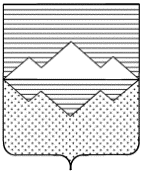 СОБРАНИЕ ДЕПУТАТОВСАТКИНСКОГО МУНИЦИПАЛЬНОГО РАЙОНАЧЕЛЯБИНСКОЙ ОБЛАСТИРЕШЕНИЕ______________________________________________________________________от 24 апреля 2024 года №437/88г. СаткаОб отчете работы Собрания депутатов Саткинского муниципального района за 2023 год		Заслушав и обсудив отчет Председателя Собрания депутатов Бурматова Николая Павловича о работе Собрания депутатов Саткинского муниципального района за 2023 год,  СОБРАНИЕ ДЕПУТАТОВ САТКИНСКОГО МУНИЦИПАЛЬНОГО РАЙОНА РЕШАЕТ:1.  Отчет о работе Собрания депутатов Саткинского муниципального района за 2023 год принять к сведению, согласно приложению к настоящему решению.2. Признать работу Собрания депутатов Саткинского муниципального района за 2023 год удовлетворительной. 3. Контроль за исполнением настоящего решения возложить на постоянные комиссии Собрания депутатов. Председатель Собрания депутатовСаткинского муниципального района                   			Н.П. БурматовПриложение к решению Собрания депутатов Саткинского муниципального районаот 24.04.2024г. №437/88Отчето работе Собрания депутатов Саткинского муниципального района за 2023 годВ 2023 году Собрание депутатов работало в соответствии с утвержденным планом работы. Всего было проведено 22  заседания, на которых было принято 109 решений. Свою работу в 2023 году Собрание депутатов проводило во взаимодействии с органами исполнительной власти Саткинского муниципального района, контрольно-счётной палатой, органами прокуратуры.Деятельность Собрания депутатов в 2023 году была направлена на решение следующих задач:- совершенствование правовой базы местного самоуправления, разработка и принятие нормативных правовых актов по вопросам местного значения;- приведение в соответствие с федеральным законодательством и законами Челябинской области муниципальных правовых актов;- осуществление контроля за исполнением решений Собрания депутатов и исполнением органами местного самоуправления и должностными лицами местного самоуправления полномочий по решению вопросов местного значения;- взаимодействие с органами государственной власти Челябинской области с целью получения организационно-консультационной помощи;- взаимодействие с органами местного самоуправления иных муниципальных образований.Основой для принятия решений Собранием депутатов является рассмотрение проектов решений, подготовка нормативных правовых актов постоянными комиссиями Собрания депутатов по направлениям их деятельности. Для более глубокого изучения вопросов и принятия эффективных решений создавались рабочие группы с привлечением специалистов. Наряду с традиционной работой предварительного рассмотрения   проблем на заседании постоянных комиссий широко практиковалось и использование таких форм как: - заседания специально образованных рабочих групп для детального рассмотрения вопросов; - совместные заседания постоянных комиссий; - выездные заседания постоянных комиссий и рабочих групп; - привлечение к работе комиссий депутатов советов депутатов поселений, входящих в состав Саткинского муниципального района.- участие представителей органов государственной власти и местного самоуправления, предприятий и учреждений в работе постоянных комиссий. Наиболее важными рассматриваемыми вопросами в 2023 году стали:- принятие нормативно-правовых актов о вопросах правового регулирования отношений, связанных с инициативными проектами, выдвигаемыми для получения финансовой поддержки за счет межбюджетных трансфертов из областного бюджета и районного бюджета на территории Саткинского муниципального района;- утверждение отчета об исполнении бюджета за 2022 год и принятие бюджета на 2024 год;- внесение изменений в устав Саткинского муниципального района;- присвоение званий «Почётный гражданин Саткинского муниципального района». Звания присвоены:  Агудовой Галине Нурлугаяновне, Гузко Борису Александровичу, Лебедевой Марине Борисовне;- отчет начальника полиции ОМВД России по Саткинскому району о результатах деятельности за 2022 год;- итоги прохождения в Саткинском муниципальном районе отопительного периода 2022 – 2023 годов, подготовка к отопительному периоду 2023-2024 годов;- подготовка и итоги проведения летней оздоровительной кампании в 2023 году на территории Саткинского муниципального района.- установка памятных (мемориальных) досок, погибшим при исполнении военного долга в ходе специальной военной операции:- принятие решения «О выражении согласия на объединение городских и сельских поселений, входящих в состав Саткинского муниципального района, в целях его преобразования и последующего наделения вновь образованного  муниципального   образования статусом Саткинского муниципального округа Челябинской области»	Собранием депутатов в течение всего 2023 года проводилась большая работа по подготовке проектов нормативно-правовых актов о преобразовании Саткинского муниципального района в Саткинский муниципальный округ:- Проекта Закона Челябинской области «О статусе и границах Саткинского муниципального округа Челябинской области»;- Проекта Закона Челябинской области о внесении изменений в Закон Челябинской области «О некоторых вопросах правового регулирования организации местного самоуправления в Челябинской области»;- Проекта Закона Челябинской области «О внесении изменений в приложение к Закону Челябинской области от 28 октября 2004 года № 308-ЗО «О наименованиях органов местного самоуправления и глав муниципальных образований в Челябинской области»;- Проекта постановления Законодательного Собрания Челябинской области «Об административно-территориальном преобразовании Саткинского муниципального района в Саткинский муниципальный округ»;- Проекта постановления Законодательного Собрания Челябинской области «О внесении изменения в перечень муниципальных образований (административно-территориальных единиц) Челябинской области и населенных пунктов, входящих в их состав». В течение 2023 года в Собрании депутатов функционировала рабочая группа по рассмотрению вопросов, связанных с развитием туризма. На ее заседаниях неоднократно рассматривались существующие проблемы с привлечением всех заинтересованных сторон: организаций, работающих в сфере туризма, структурных подразделений органов исполнительной власти Саткинского района и Челябинской области, контрольно-надзорных органов, природоохранных органов.В Собрании депутатов зарегистрирована одна фракция – «Единая Россия», в нее входят все избранные депутаты Саткинского района. В течение 2022 года ежемесячно проводились заседания фракции, на которых рассматривались наиболее волнующие жителей вопросы.Отдельным направлением работы фракции «Единая Россия» является партийный контроль за реализацией проектов в сфере благоустройства территорий, модернизации объектов социальной сферы, строительство спортивных объектов. Также в 2023 году стартовал новый партийный проект – Генеральная уборка-74, направленный на ликвидацию несанкционированных свалок.Контроль за капитальными ремонтами учреждений здравоохранения – важнейшая задача, которая стояла перед депутатами фракции «Единая Россия» в 2023 году. Прежде всего это касалось капитального ремонта поликлиники города Сатки и фельдшерско-акушерских пунктов в сельских населенных пунктах Саткинского района.Неотъемлемой частью в работе депутатов является работа с населением. Это выполнение наказов избирателей, приемы граждан, рассмотрение жалоб и обращений, непосредственное обсуждение и решение вопросов в ходе проведения встреч, взаимодействие со службами, предприятиями. Кроме работы с населением в своих избирательных округах депутаты-единороссы регулярно вели прием граждан в Депутатском центре  Саткинского местного отделения Партии «ЕДИНАЯ РОССИЯ». 	